Муниципальное  бюджетное общеобразовательное учреждение«Белоярская средняя общеобразовательная школа №1»Верхнекетского района Томской областиУЧЕБНЫЙ ПЛАН филиала МБОУ«Белоярская средняя общеобразовательная школа № 1»в   с. Палочка     на   2019-2020   учебный годБелый Яр 2019гПояснительная запискак учебному плану филиала МБОУ «Белоярская средняя школа № 1»                              в   с. Палочка     на   2019-2020 учебный годУчебный план школы составлен на основе ФГОС НОО  2009 годаи в  соответствии с Правилами разработки, утверждения федеральных государственных образовательных стандартов и внесения в них изменений, утвержденных постановлением Правительства Российской Федерации от 5 августа . N 661 (Собрание законодательства Российской Федерации, 2013, N 3, ст. 4377; 2014, N 38, ст. 5096), а также в целях приведения федерального государственного образовательного стандарта начального общего образования в соответствие с Федеральным законом от 29 декабря . N 273-ФЗ "Об образовании в Российской Федерации" (Собрание законодательства Российской Федерации, 2012, N 53, ст. 7598; 2013, N 19, ст. 2326; N 23, ст. 2878; N 27, ст. 3462; N 30, ст. 4036; N 48, ст. 6165; 2014, N 6, ст. 562, ст. 566; N 19, ст. 2289; N 22, ст. 2769; N 23, ст. 2933; N 26, ст. 3388; N 30, ст. 4257, ст. 4263), Министерством образования и науки Российской Федерации от 29 декабря . № 1643 утверждены изменения в приказе от 6 октября . N 373 "Об утверждении и введении в действие федерального государственного образовательного стандарта начального общего образования" (зарегистрирован Министерством юстиции Российской Федерации 22 декабря ., регистрационный N 15785).Нормативной правовой основой школьного учебного плана являются:- Федеральный закон «Об образовании в Российской Федерации» от 29.12.2012 года № 273-ФЗ; - приказ Министерства образования и науки Российской Федерации от 6 октября 2009 года № 373, зарегистрированный Минюстом России 22 декабря 2009 года № 15785, «Об утверждении и введении в действие федерального государственного образовательного стандарта начального общего образования» (в редакции от 29 декабря . № 1643, зарегистрирован Министерством юстиции Российской Федерации 6 февраля ., регистрационный № 35916);- приказ Министерства образования и науки Российской Федерации от 30.08.2013 № 1015 "Об утверждении Порядка организации и осуществления образовательной деятельности по основным общеобразовательным программам - образовательным программам начального общего, основного общего и среднего общего образования" (Зарегистрировано в Минюсте России 01.10.2013 № 30067);- приказ Министерства образования и науки Российской Федерации от 31.12.2015 № 1576 «О внесении изменений в ФГОС НОО, утвержденный приказом Министерства образования и науки Российской Федерации от 06.10.2009 № 373»;- приказ Министерства образования и науки Российской Федерации от 31 марта 2014 года № 253 «Об утверждении федерального перечня учебников, рекомендуемых к использованию при реализации имеющих государственную аккредитацию образовательных программ начального общего, основного общего, среднего общего образования» с внесенными изменениями (приказ Министерства образования и науки Российской Федерацииот 8 июня 2015 года № 576; приказ Министерства образования и науки Российской Федерации от 28 декабря 2015 года № 1529; приказ Министерства образования и науки Российской Федерации от 26 января 2016 года № 38);- приказ Министерства образования и науки Российской Федерации от 19.12.2014 г. № 1598 «Об утверждении федерального государственного образовательного стандарта начального общего образования обучающихся с ограниченными возможностями здоровья»;- постановление Главного Государственного санитарного врача Российской Федерации «Об утверждении СанПиН 2.4.2.2821-10 «Санитарно-эпидемиологические требования к условиям и организации обучения в общеобразовательных учреждениях» от 29.12.2010 № 189 (зарегистрировано в Минюсте Российской Федерации 03.03.2011 № 19993);- постановление Главного государственного санитарного врача Российской Федерации от 24 ноября 2015 г. № 81 “О внесении изменений № 3 в СанПиН 2.4.2.2821-10 «Санитарно-эпидемиологические требования к условиям и организации обучения, содержания в общеобразовательных организациях»;- постановление Главного государственного санитарного врача Российской Федерации от 10.07.2015 N 26 "Об утверждении СанПиН 2.4.2.3286-15 "Санитарно-эпидемиологические требования к условиям и организации обучения и воспитания в организациях, осуществляющих образовательную деятельность по адаптированным основным общеобразовательным программам для обучающихся с ограниченными возможностями здоровья" (вместе с "СанПиН 2.4.2.3286-15. Санитарно-эпидемиологические правила и нормативы...") (Зарегистрировано в Минюсте России 14.08.2015 N 38528);- письмо Министерства образования и науки Российской Федерации от 19.11.2010 № 6842-03/30 «О введении третьего часа физической культуры в недельный объем учебной нагрузки обучающихся в общеобразовательных учреждениях», а также руководствоваться постановлением главного Государственного санитарного врача Российской Федерации от 24 ноября 2015 г. № 81 «О внесении изменений № 3 в СанПиН 2.4.2.2821-10 «Санитарно-эпидемиологические требования к условиям и организации обучения, содержания в общеобразовательныхорганизациях»;- письмо Департамента общего образования Министерства образования и науки Российской Федерации от 12 мая 2011 года № 03-296 «Об организации внеурочной деятельности при введении федерального государственного образовательного стандарта общего образования»;- письмо Министерства образования и науки Российской Федерации от 14 декабря 2015г. № 09-3564 «О внеурочной деятельности и реализации дополнительных общеобразовательных программ».Учебный план начальной ступени обучения направлен на решение следующих задач:Формировать у обучающихся основы умения учиться и способность к организации своей деятельности (умение принимать, сохранять цели и следовать им в учебной деятельности; планировать свою учебную деятельность, осуществлять её контроль и оценку; взаимодействовать с педагогом и сверстниками в учебном процессе);Осуществлять духовно – нравственное развитие и воспитание обучающихся, предусматривающее принятие  ими моральных норм, нравственных установок, национальных ценностей;Укреплять физическое и духовное здоровье обучающихся;Формировать основы гражданской идентичности и мировоззрения обучающихся.Учебный план школы устанавливает перечень учебных предметов и объём учебного времени, отводимого на их изучение и построен на принципах дифференциации и вариативности.		Школьный базисный учебный план для 2-4 классов устанавливает четырёхлетний нормативный срок освоения государственных программ начального образования. Продолжительность учебной недели во2-4-х классах  составляет 5 дней.В соответствии с требованиями ФГОС начального образования учебный план 1-4-ых классов состоит из двух частей: обязательной части  и части, формируемой участниками образовательных отношений (пятидневная учебная неделя). 	С учётом подготовки педагогических работников обучение ведётся по программе «Перспектива».Обязательная часть учебного плана представлена предметами федерального компонента. Предметная область «Искусство» представлена предметами «Изобразительное искусство», «Музыка». Предмет «Окружающий мир» является интегрированными с курсом  с ОБЖ  во всех классах начальной школы. В 1 - 4-х классах на уровне федерального  компонента с целью  увеличения объёма двигательной активности  обучающихся, развития их физических качеств и совершенствования физической подготовленности введен третий час физкультуры. Преподавание в 1 – 4 классах ведётся на русском языке, на основании выбора родителей, т.к. для большинства обучающихся он является родным. Таким образом, преподавание самостоятельного курса «Родной язык» не является необходимым.	Внеурочная деятельность в 1-4-х классах выстроена в соответствии с требованиями по введению новых ФГОС в начальной школе по следующим направлениям: спортивно-оздоровительное, общеинтеллектуальное, общекультурное, социальное, духовно-нравственное, проектная деятельность. Продолжительность занятий внеурочной деятельности регламентируется СанПиН 2.4.2.2821-10 в рамках общих требований к режиму образовательной деятельности и недельной нагрузке обучающихся. Продолжительность таких видов деятельности, как чтение, музыкальные занятия, рисование, лепка, рукоделие, тихие игры, должна составлять не более 50 минут в день для обучающихся 1-2-х классов. С целью повышения эффективности образовательного процесса при формировании класс-комплектов учтена численность обучающихся. Объединены в классы-комплекты обучающиеся 1и 4 классы (общая численность 5 человек), 2 и 3 классы (5 человек).В целях эффективного программно-методического обеспечения учебных планов определён перечень учебников, которые будут использоваться в МБОУ «Белоярская СОШ №1» в 2019 -2020 учебном году, с учётом  требований следующих нормативных актов и рекомендаций:- приказ Министерства образования и науки Российской Федерации от 31 марта 2014 года № 253 «Об утверждении федерального перечня учебников, рекомендуемых к использованию при реализации имеющих государственную аккредитацию образовательных программ начального общего, основного общего, среднего общего образования» с внесенными изменениями (приказ Министерства образования и науки Российской Федерации от 8 июня 2015 года № 576; приказ Министерства образования и науки Российской Федерации от 28 декабря 2015 года № 1529; приказ Министерства образования и науки Российской Федерации от 26 января 2016 года № 38);Приказ Министерства образования и науки Российской Федерации от 14.12.2009 г. № 729 «Об утверждении перечня организаций, осуществляющих издание учебных пособий, которые допускаются к использованию в образовательном процессе в имеющих государственную аккредитацию и реализующих образовательные программы общего образования образовательных учреждениях» (в ред. приказа Минобрнауки РФ от 13.01.2011 № 2);Письмо Министерства образования и науки Российской Федерации от 25.06.2010 г. № ИК-1090/03 «Об использовании учебников с электронными приложениями»;Письмо Министерства образования и науки Российской Федерации от 2 февраля 2015 г. № НТ-136/08 «О федеральном  перечне учебников».Перечень учебников и программ, реализуемых в филиале МБОУ «Белоярская СОШ №1»в с. ПалочкаПромежуточная аттестация обучающихся начальных классов с целью установления уровня достижения результатов освоения ими содержания учебных предметов (курсов), осуществляется в соответствии с учебным планом образовательной организации в составе основной образовательной программы начального общего образования (http://www.bsch1.ru/fgos/nachalnaya-shkola/obrazovatelnya-programma-noo ) и Положением об организации и проведении промежуточной аттестации обучающихся МБОУ «Белоярская средняя общеобразовательная школа № 1» (приказ № 147 от 01. 09.2014 года) в течение мая 2020 года.Формы промежуточной аттестации обучающихся  представлены в сетке часов учебного плана.	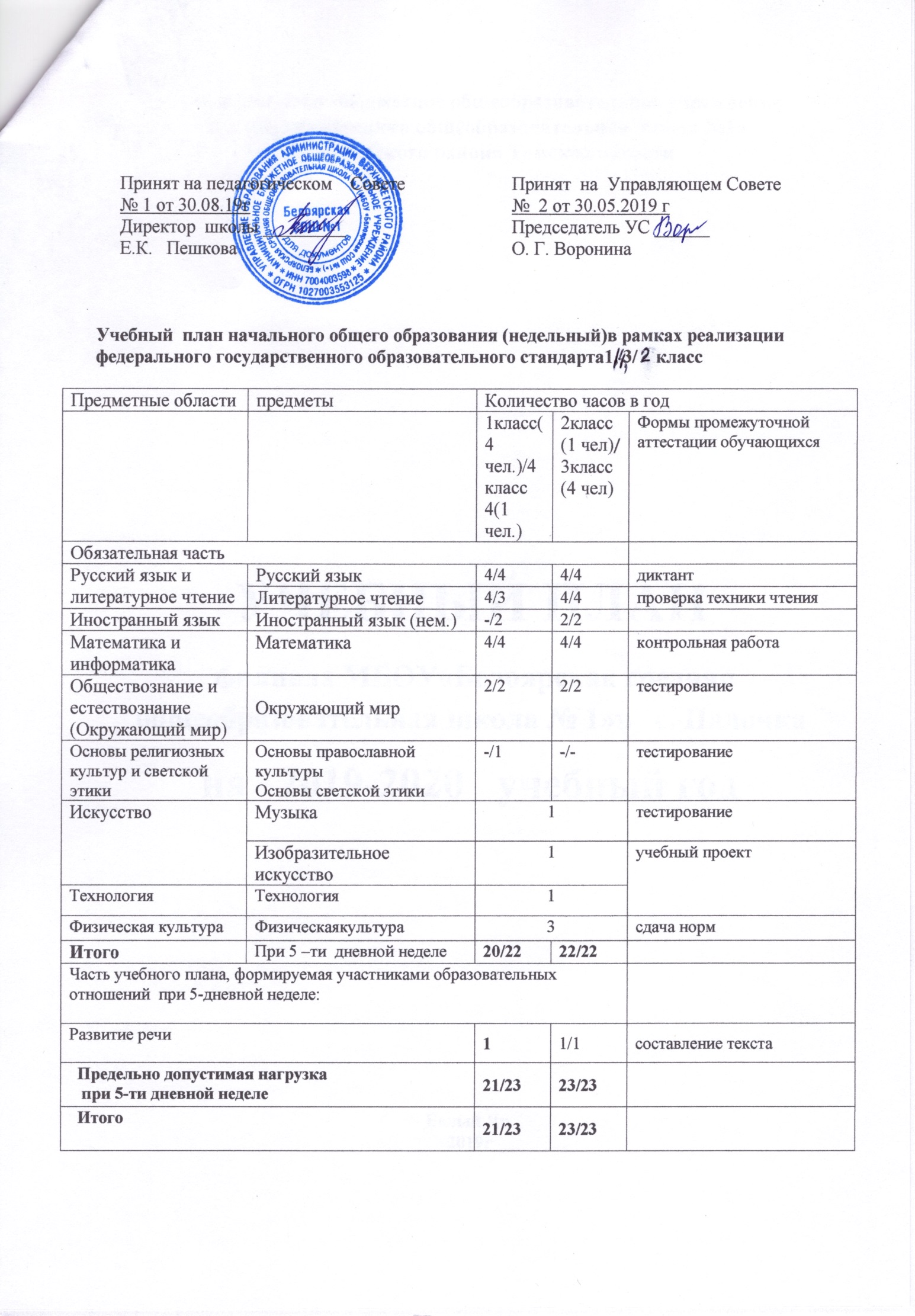 предметОПКласс Учебники Русский язык«Перспектива»1Климанова Л.Ф., Макеева С.Г. Русский язык. 1 класс. М.: Просвещение,2014г.Климанова Л.Ф., Макеева С.Г. Азбука. 1 класс. М.: Просвещение, 2014г.Математика «Перспектива»1Дорофеев Г.В., Миракова Т.Н. Математика1 класс. М.: Просвещение, 2012, 2015г.Лит. Чтен. «Перспектива»1Климанова Л.Ф. Литературное чтение. 1 класс. М.: Просвещение, 2014г.Окружающий мир «Перспектива»1Плешаков А.А., Новицкая М.Ю. Окружающий мир. 1 класс. М.: Просвещение, 2012, 2015гРусский язык«Перспектива»2Климанова Л.Ф., Бабушкина Т.В. Русский язык. 2 класс. М.: Просвещение, 2012, 2015г. Допущено МО  РФМатематика «Перспектива»2Дорофеев Г.В., Миракова Т.Н. Математика2 класс. М.: Просвещение, 2012, 2015г. Допущено МО  РФЛитературное чтение «Перспектива»2Климанова Л.Ф. , Горецкий В.Г, Виноградская Л.А./Литературное чтение. 2 класс. М.: Просвещение, 2012, 2014г. Допущено МО  РФОкружающий мир «Перспектива»2Плешаков А.А., Новицкая М.Ю. Окружающий мир. 2 класс. М.: Просвещение, 2012, 2015г. Допущено МО  РФИн.язык«Перспектива»2Гальскова Н.Д., Гез Н.И./ Немецкий язык/ учебник для 2 класса, Москва «Просвещение», 2014 г., Допущено МО  РФРусский язык«Перспектива»3Климанова Л.Ф., Бабушкина Т.В. Русский язык. 3 класс. М.: Просвещение, 2013,2014г. Допущено МО  РФМатематика «Перспектива»3Дорофеев Г.В., Миракова Т.Н. Математика3 класс. М.: Просвещение, 2013,2016г. Допущено МО  РФЛитературное чтение «Перспектива»3Климанова Л.Ф. , Виноградская Л.А./Литературное чтение. 3 класс. М.: Просвещение, 2012,2013,2016г. Допущено МО  РФОкружающий мир «Перспектива»3Плешаков А.А., Новицкая М.Ю. Окружающий мир. 3 класс. М.: Просвещение, 2012, 2013г. Допущено МО  РФИн.язык«Перспектива»3Гальскова Н.Д., Гез Н.И./ Немецкий язык/ учебник для 3 класса, Москва «Просвещение», 2014 г., Допущено МО  РФРусский язык«Перспектива»4Климанова Л.Ф., Бабушкина Т.В. Русский язык. 4 класс. М.: Просвещение,2013, 2014,2015,2016г.Математика «Перспектива»4Дорофеев Г.В., Миракова Т.Н. Математика4 класс. М.: Просвещение, 2013, 2014, 2015, 2017г. Допущено МО  РФЛитературное чтение «Перспектива»4Климанова Л.Ф., Виноградская Л.А. Литературное чтение. 4 класс. М.: Просвещение, 2013, 2014,2017г. Допущено МО  РФОкружающий мир «Перспектива»4Плешаков А.А., Новицкая М.Ю. Окружающий мир. 4 класс. М.: Просвещение, 2013,2014,2016г. Допущено МО  РФИн.язык«Перспектива»4Гальскова Н.Д., Гез Н.И./ Немецкий язык/ учебник для 4 класса, Москва «Просвещение», 2015 г., Допущено МО  РФ